Name: ______________ Class: ____ Number: ____ Date: __/___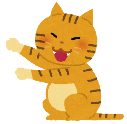 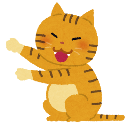 WE CALL THIS GAME CAT FUN TIME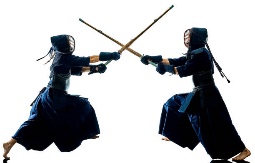 ___________________________________________________________________________________________________________________________________________________________________________________________________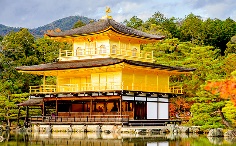 _________________________________________________________________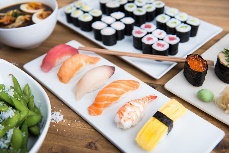 __________________________________________________________________________________________________________________________________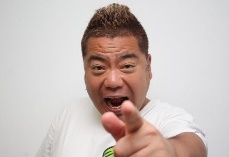 __________________________________________________________________________________________________________________________________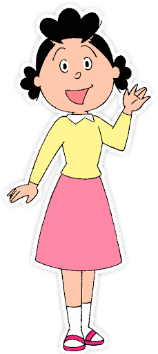 __________________________________________________________________________________________________________________________________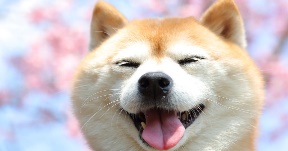 __________________________________________________________________________________________________________________________________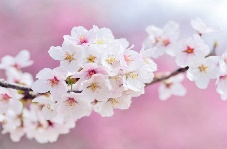 __________________________________________________________________________________________________________________________________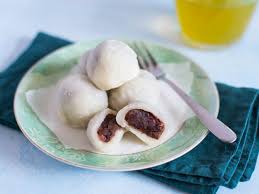 __________________________________________________________________________________________________________________________________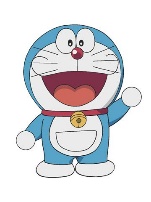 __________________________________________________________________________________________________________________________________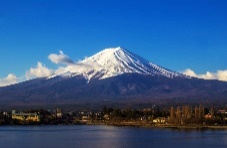 __________________________________________________________________________________________________________________________________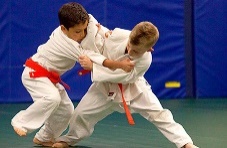 __________________________________________________________________________________________________________________________________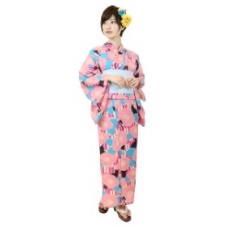 ___________________________________________________________________________________________________________________________________________________________________________________________________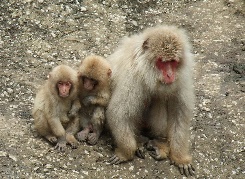 _________________________________________________________________